Rapid Revision: Leaving Cert Tax1.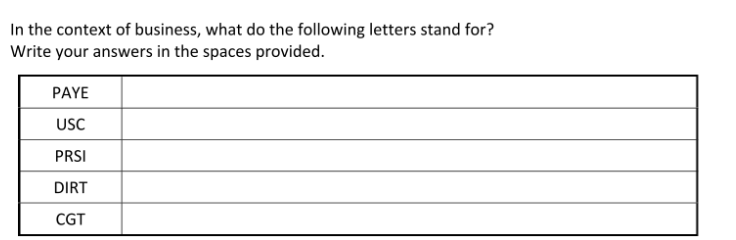 2. Circle the correct term from the sentences below:PAYE/USC is an example of a progressive/regressive tax as the more you earn the more you payVAT is an example of a progressive/regressive tax meaning everyone pays the same regardless of income levelsDirect taxes are taxes on income/expenditure- e.g. PAYE/USCIndirect taxes are taxes on income/expenditure- e.g. VATTax credits increase/reduce PAYE paid3. Match the key terms to their definitions below:4. 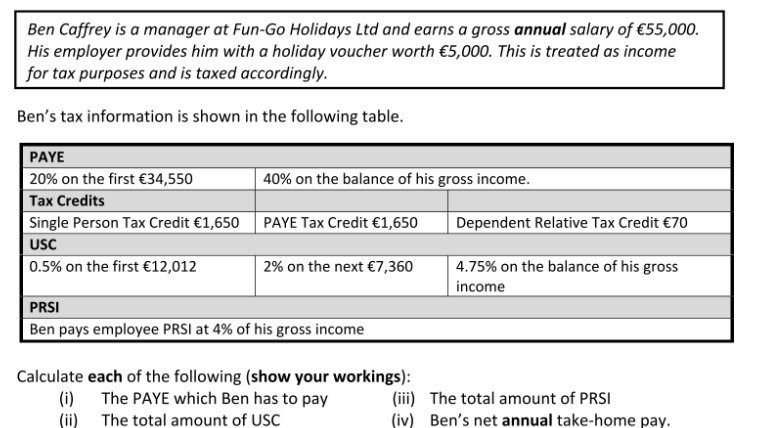 Capital Gains TaxThis is the percentage of taxes paid by individuals which can be different- e.g. PAYECapital Acquisition TaxTax on certain products such as alcohol and tobaccoExcise DutiesCollect taxes on behalf of the Irish governmentValue Added TaxThis is tax on the goods imported from outside of the EUCorporation TaxEmployers must pay a percentage of the employee’s wages as their contribution to the cost of this insurance. Employers see this as an additional tax on them which increases the cost of employing staffLocal Property TaxTax paid by the self-employed. They are responsible for calculating their own tax bill,Customs DutyTax if a person earns income from the sale of an asset such as shares or property (other than the home).Commercial RatesTax paid of gifts and inheritance. The amount of tax you pay depends on who gave you the gift or inheritance and how much it is worth.Self-Assessment Income TaxTax paid on the land/property owned by the business. They pay it to their local council every year. The amount paid is based on the value of the business premisesPay Related Social InsuranceThe tax on goods and services when a consumer buys goods. The tax is collected by the business and paid to the governmentRevenue CommissionSelf- Assessed tax paid by households on their home- only paid by households and not businessesTax RatesThis is the tax paid on the profits that a business makes€€€Workings